ANNUAL SPORTS DAY 2014 INVITATION FOR ALL EX STUDENTS OF THE SCHOOL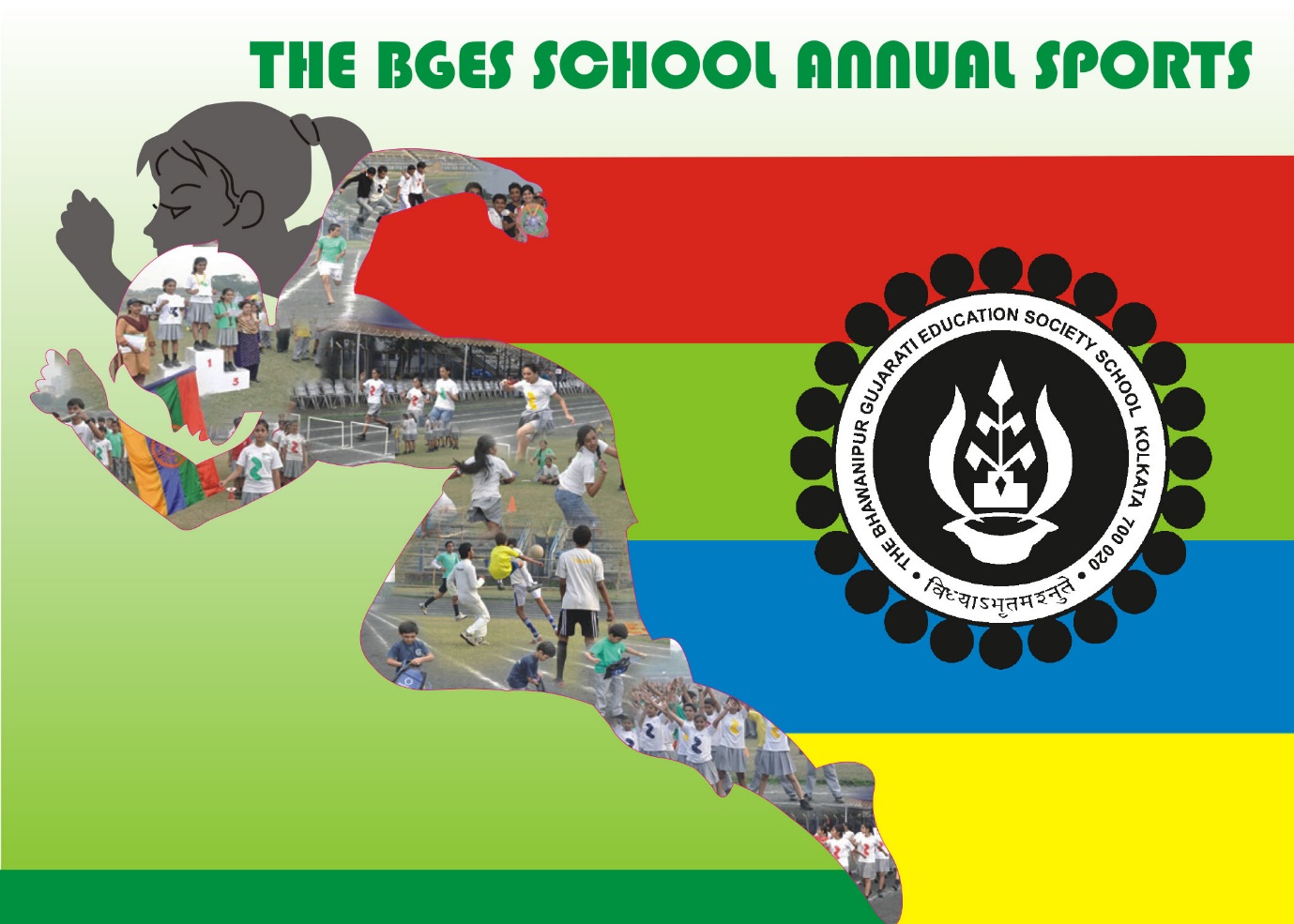 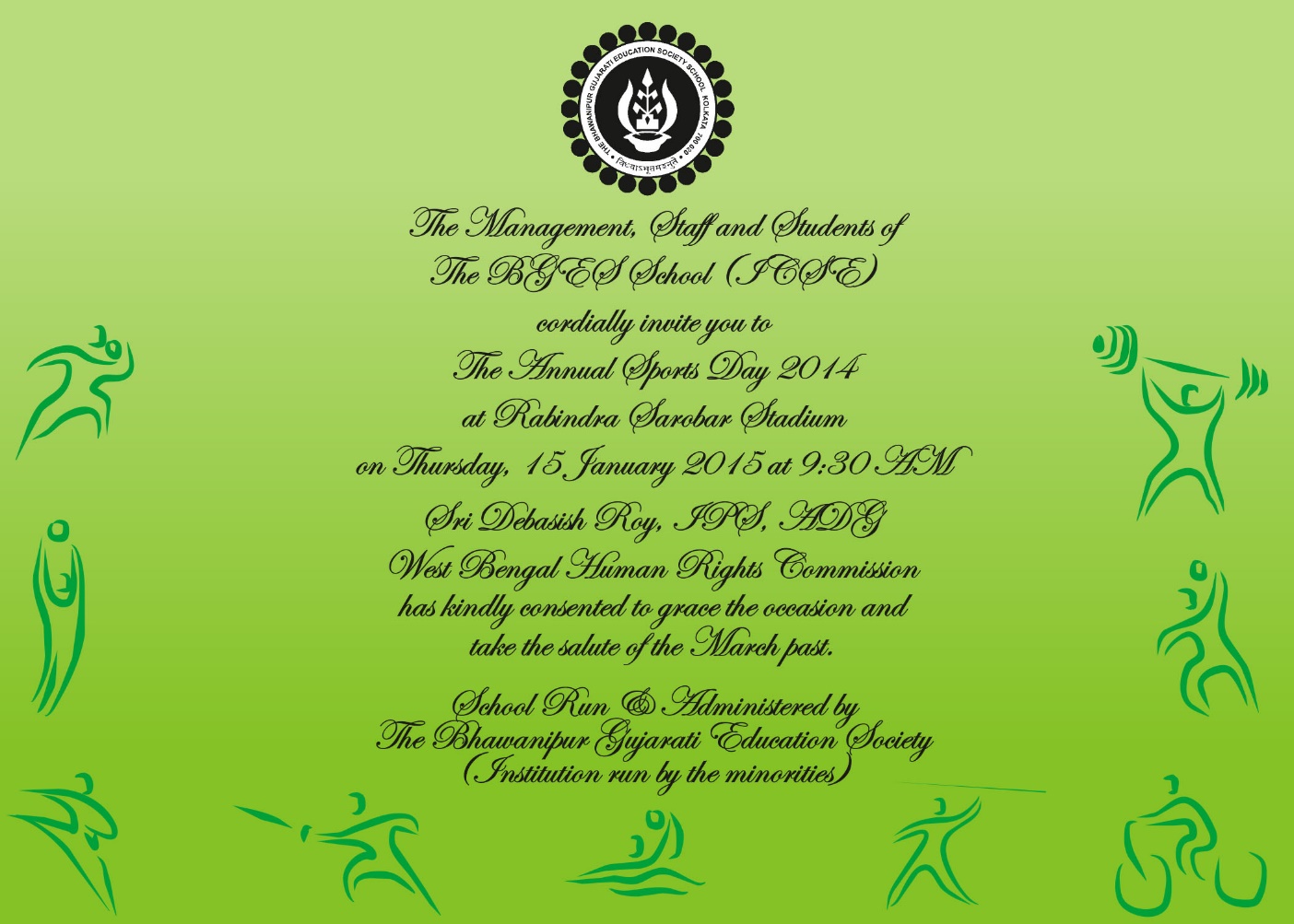 